PREFEITURA DO MUNICÍPIO DE SÃO PAULO SECRETARIA MUNICIPAL DE CULTURACONPRESP - Conselho Municipal de Preservação do Patrimônio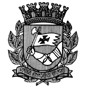 Histórico, Cultural e Ambiental da Cidade de São PauloRESOLUÇÃO Nº 04/CONPRESP/2007O Conselho Municipal de Preservação do Patrimônio Histórico, Cultural e Ambiental da Cidade de São Paulo – CONPRESP, no uso de suas atribuições legais  e nos termos  da Lei n° 10.032,  de 27 de dezembro  de 1985,  com as alterações introduzidas pela Lei n° 10.236, de 16 de dezembro de 1986, conforme decisão unânime dos Conselheiros presentes à 398ª Reunião Ordinária, realizada em 13 de março de 2007, eConsiderando os valores histórico, arquitetônico e urbanístico do edifício do antigo Colégio São José, localizado no bairro da Liberdade, e projetado no início do  século  XX,  pelo  escritório  do  arquiteto  e  engenheiro  Francisco  de  Paula Ramos de Azevedo;Considerando  o  valor  desse  edifício  como  importante  testemunho  do processo educacional ligado ao bairro da Liberdade na cidade de São Paulo;Considerando o valor afetivo que a edificação simboliza para a população; Considerando  o valor ambiental do conjunto para a paisagem urbana notrecho onde se insere; eConsiderando o contido no PA nº 2007-0.080.541-5,RESOLVE:Artigo 1O  - ABRIR PROCESSO DE TOMBAMENTO do conjunto arquitetônico do antigo COLÉGIO SÃO JOSÉ, localizado à Rua da Glória nº 195, esquina com Rua dos Estudantes nº 171, Bairro da Liberdade (Setor 005, Quadra040, Lote 0043), na Subprefeitura da Sé.Artigo  2O  –  Esta  Resolução  passa  a  vigorar  a  partir  da  data  de  sua publicação no Diário Oficial da Cidade de São Paulo, revogadas as disposições em contrário.José Eduardo de Assis LefèvrePresidente – CONPRESPThis document was created with Win2PDF available at http://www.win2pdf.com.The unregistered version of Win2PDF is for evaluation or non-commercial use only. This page will not be added after purchasing Win2PDF.